
SPISAK SUDSKIH TUMAČA ZA SJENICU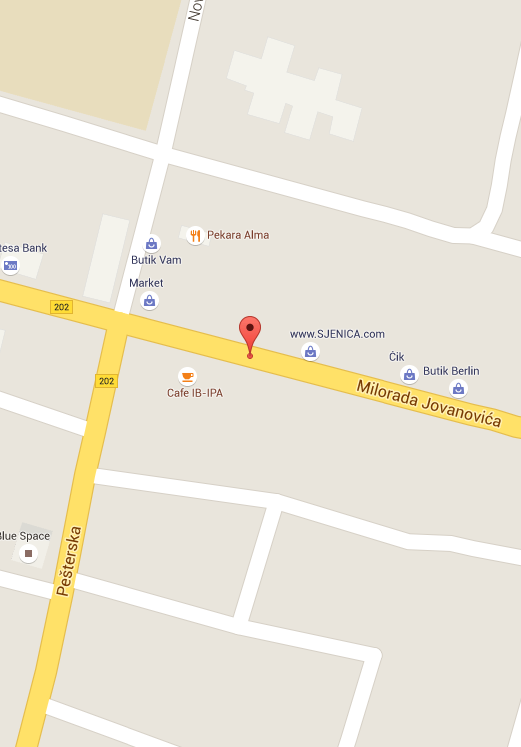 Sudski tumač za engleski jezik Sjenica
Sudski tumač za hebrejski jezik Sjenica
Sudski tumač za nemački jezik Sjenica
Sudski tumač za persijski jezik Sjenica
Sudski tumač za francuski jezik Sjenica
Sudski tumač za hrvatski jezik Sjenica
Sudski tumač za italijanski jezik Sjenica
Sudski tumač za japanski jezik Sjenica
Sudski tumač za ruski jezik Sjenica
Sudski tumač za latinski jezik Sjenica
Sudski tumač za norveški jezik Sjenica
Sudski tumač za mađarski jezik Sjenica
Sudski tumač za švedski jezik Sjenica
Sudski tumač za makedonski jezik Sjenica
Sudski tumač za španski jezik Sjenica
Sudski tumač za pakistanski jezik Sjenica
Sudski tumač za kineski jezik Sjenica
Sudski tumač za znakovni jezik SjenicaSudski tumač za bosanski jezik Sjenica
Sudski tumač za poljski jezik Sjenica
Sudski tumač za arapski jezik Sjenica
Sudski tumač za portugalski jezik Sjenica
Sudski tumač za albanski jezik Sjenica
Sudski tumač za romski jezik Sjenica
Sudski tumač za belgijski jezik Sjenica
Sudski tumač za rumunski jezik Sjenica
Sudski tumač za bugarski jezik Sjenica
Sudski tumač za slovački jezik Sjenica
Sudski tumač za češki jezik Sjenica
Sudski tumač za slovenački jezik Sjenica
Sudski tumač za danski jezik Sjenica
Sudski tumač za turski jezik Sjenica
Sudski tumač za finski jezik Sjenica
Sudski tumač za ukrajinski jezik Sjenica
Sudski tumač za grčki jezik Sjenica
Sudski tumač za holandski jezik Sjenica
Sudski tumač za korejski jezik Sjenica
Sudski tumač za estonski jezik SjenicaLokacijaul. Milorada Jovanovića bb, 36310 SjenicaInternetakademijaoxford.comTelefon069/4 – 5555 - 84Radno vreme8:00 AM – 4:00 PM9:00 AM – 2:00 PM (Subotom)